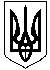 НОВОСАНЖАРСЬКА СЕЛИЩНА РАДАНОВОСАНЖАРСЬКОГО РАЙОНУ ПОЛТАВСЬКОЇ ОБЛАСТІ(двадцять четверта позачергова сесія селищної ради сьомого скликання)РІШЕННЯ05 вересня  2019  року                смт Нові Санжари                                       №  10Про продовження терміну дії договору оренди 
нежитлового приміщення, що належить до комунальної
власності, приватному нотаріусу  Семиволосу О.В. по вул. Незалежності, 34/7 в смт Нові Санжари	Розглянувши клопотання в.о. начальника комунального підприємства "Джерело" Новосанжарської селищної ради Борта С. М. про погодження продовження договору оренди нерухомого майна, що знаходиться по вул. Незалежності, 34/7 в смт Нові Санжари приватному нотаріусу Новосанжарського районного нотаріального округу Полтавської області Семиволосу О.В. терміном з 01 вересня 2019 року по 30 вересня 2019 року включно, відповідно до Закону України "Про оренду державного та комунального майна" та, керуючись п. 31 ст. 26 Закону України "Про місцеве самоврядування в Україні", селищна радаВИРІШИЛА:1. Продовжити термін дії договору оренди нежитлового приміщення, загальною площею 32,6 кв.м, що знаходиться на 2-му поверсі трьохповерхового приміщення колишнього готелю "Україна" по вул. Незалежності, 34/7 в смт Нові Санжари, укладений комунальним підприємством "Джерело" Новосанжарської селищної ради з приватним нотаріусом Новосанжарського районного нотаріального округу Полтавської області Семиволосом Олегом В’ячеславовичем для здійснення нотаріальної діяльності на термін  з 01 вересня 2019 року по 30 вересня 2019 року.2. Контроль за виконанням цього рішення покласти на відділ юридично- правової допомоги виконавчого комітету Новосанжарської селищної ради.Селищний голова                                                                                      І. О. Коба